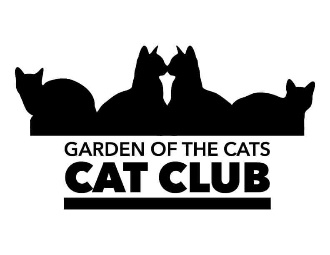 Garden of the CatsRocky Mountain High Cat ShowJoin us at our Rocky Mountain High Cat showApril 20-21, 2024Doherty High School4515 Barnes RoadColorado Springs, CO 80917Garden of the Cats presents a weekend family affair for animal lovers, especially those who favor the feline kind. The following are what you can expect to see at our event:TICA-sponsored international cat show	                             Exotic breedsInteractive contests				                             RaffleCat costume contest						     Breed seminarVendors                                                                                       Food trucksMoreOur show will have an advertising push with print and citywide advertising to draw in large crowds. Our seasonally themed event will appeal to local Colorado residents, while our kid friendly activities will draw in families. Garden of the Cats is a nonprofit animal welfare organization that strives to help animals in the Southern Colorado area through a variety of means. Portions of the profits from our event will be donated to local animal shelters and rescues. Become a part of our event that is sure to be a memorable experience for everyone.Public hours:Saturday, April 20, 2024:       9 a.m. to 4 p.m.Sunday, April 21, 2024:         9 a.m. to 4 p.m.Setup time for vendors:Friday, April 19, 2024:          8 p.m. to 10 p.m.Saturday, April 20, 2024:      7 a.m. to 9 a.m.Vendors must be able to complete breakdown and vacate the building by 6 p.m. on April 21, 2024.The event will be held at Doherty High School, 4515 Barnes Road, Colorado Springs, CO 80917. Vendors will be located in the same area where the cat show will be held.Payment is due with a submitted application/contract, which will be used to hold a space. In the event a space cannot be secured, a full refund will be issued. Notification of vendor acceptance will once payment has been received, via email.  Booth assignments will be finalized on April 16, 2024 and sent out by email.Application/contracts can be obtained through our website, www.gardenofthecats.com (http://gardenofthecats.com/page19.html). The only way to register is through the application emailed to Catherine Rudy, at wolfpirateprop@aol.com. Please direct all questions to this contact person, at the previous email. Payment may be in the form of check or PayPal deposit, through PayPal account Gardenofthecats@gmail.com. Application and contract may be mailed with check to Garden of the Cats, 337 Lost Lake Drive, Divide, CO 80814.  Checks should be made out to Garden of the Cats.  Application and contract may be emailed to wolfpirateprop@aol.com, if payment is made through PayPal.REFUND POLICYA full refund to vendors will be given if promoter is notified by April 5, 2024.  Vendors requesting to cancel after April 5, 2024 will receive a refund ONLY if the promoter is able to fill the booth space with another vendor willing to accept that space.If Rocky Mountain High Cat show cannot take place, in whole or in part, or is cancelled by reason of an act or regulation of the Colorado Springs District 11, or fire, riot, civil commotion, lockout or strike or failure of electrical or other technical facilities, acts of God or other occurrence outside the reasonable control of the Promoter (Force Majeure event), the Promoter shall refund application payment. Alternate dates are not available to host the Rocky Mountain High Cat show in the event of such cancellation as facility rentals are made a year in advance.Rocky Mountain High Cat ShowAll of the following MUST be filled out legibly:Business Name: ________________________________________________________________Craft/Product: __________________________________________________________________Brief description of Craft/Product: _______________________________________________________________________________________________________________________________Brand Name (if applicable): _______________________________________________________Colorado State Sales License Number:_______________________________________________OR Special Event Sales Tax License Number: ________________________________________Name: ________________________________________________________________________E-mail Address: ________________________________________________________________Address: ______________________________________________________________________City: State: Zip: ________________________________________________________________Phone: _____________________________ Cell Phone: ________________________________Special Requests: _________________________________________________________________________________________________________________________________________________________________________________________________________________________________________________________________________________________________________MUST SIGN ACKNOWLEDGEMENT OF THE FOLLOWING CONDITION:Vendor hereby agrees to indemnify and hold harmless the Host and the Event Center against any damages or claims of any kind that may arise in connection with Vendor’s presence and activities at the event, including theft and injury. _________________________     _______________     _________________________________Printed Name			       Date                           Signature** We will do our best to accommodate special requests; however, we cannot guarantee that all needs are met.Any extended breakdown time requests, please advise ahead of time to ensure that we accommodate what you need.Vendors must provide their own tables and chairs.  Garden of the Cats is renting these ourselves and as a courtesy will provide table and chairs to those who need them, at an additional cost.No vendors or food or beverages will be accepted, per contract with the venue.Booth Spaces (length by depth):8’ x 6’ space at $70       		# of spaces ____________         Total: ___________8’ x 8’ space at $90  			# of spaces ____________	    Total: ___________Larger spaces shall be priced upon request.Miscellaneous items:Electricity Y ___ N ____ ($10.00)                                                          ___________(not available in all booths, must provide own power cords)Payment made via PayPal __________ (PayPal account: gardenofthecats@gmail.comCheck ___________ (checks made out to Garden of the Cats)*By returning this application/contract with your booth fee, you acknowledge that this is a fundraising event and agree to the terms of cancellation/ refunds & liability as stated in the cover letter.*Mail application and send check to: Garden of the Cats, 337 Lost Lake Drive, Divide, CO 80814.Application and contract may also be scanned and emailed to wolfpirateprop@aol.com.FINAL APPLICATION DEADLINE – April 14, 2024Garden of the Cats office use only:RCVD:_________________ AMOUNT:_____________ CK# : ___________# Of Booths_________Reserved Booths Assigned________